Bosna i Hercegovina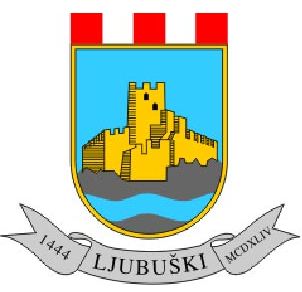 Federacija Bosne i HercegovineŽupanija ZapadnohercegovačkaGrad LjubuškiSlužba za prostorno uređenje, imovinsko-pravne i katastarske posloveOdsjek za imovinsko-pravne i katastarske poslovePodaci o podnositelju zahtjeva:ZAHTJEV ZA CIJEPANJE PARCELAMolim da mi izvrši cijepanje nekretnine, označene kao k.č: __________________ ______________________________________________________________________________________________________________________________________________________Prilog:Zk.izvadak ( ne stariji od 3 mjeseca)potvrda odsjeka za prostorno uređenje i graditeljstvo/stručno mišljenje Povjerenstva sa tekstualnim i grafičkim prilogomdokaz o plaćenoj naknadi sukladno Tarifi naknada za obavljanje usluga iz oblasti izmjere i katastra (Sl. Novine FBiH br. 49/2015)                                                                                                              Podnositelj zahtjeva                                                                                                                 ___________________Ljubuški, ____________ god.						Ime i prezime (ime roditelja) / Naziv pravne osobeOtisak prijemnog štambiljaBroj osobne iskazniceOtisak prijemnog štambiljaJMBGOtisak prijemnog štambiljaAdresaOtisak prijemnog štambiljaKontakt telefon/ mobitelOtisak prijemnog štambilja